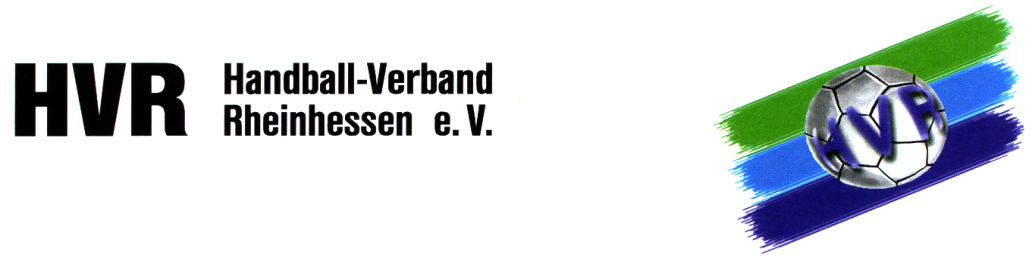 Meldung der Trikotfarben Meldung der Trainer ist in Phönix zu hinterlegen Verein:		     Spätestens abzugeben:	 31.08. eines Jahres  MannschaftLigaFarbeFarbeSpielerTorwart